Sądecki Urząd Pracy w Nowym Sączu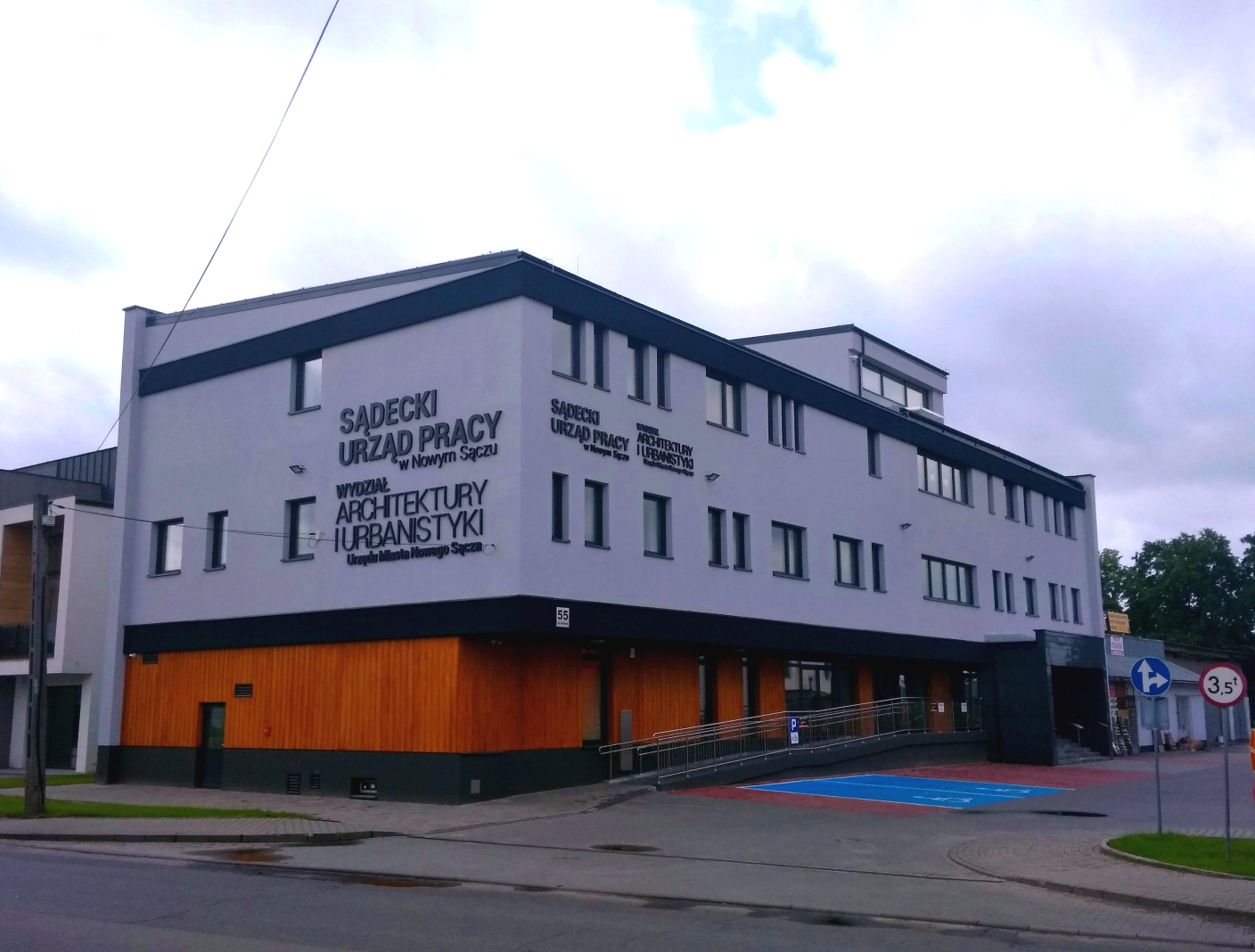 Miesięczna informacja o rynku pracy w Nowym Sączu- listopad 2023 r. -WstępNiniejszy biuletyn informacyjny obejmuje wybrane wielkości obrazujące sytuację na lokalnym rynku pracy oraz działania wykonane przez Sądecki Urząd Pracy na rzecz aktywizacji. W opracowaniu wykorzystano dane ze sprawozdania MRiPS-01 o rynku pracy za miesiąc listopad 2023 r. oraz informacje własne.1 BEZROBOCIE1.1 Stopa bezrobociaNa koniec października stopa bezrobocia w Nowym Sączu wynosiła 3,4% i była o 1,6 pkt proc. niższa od stopy bezrobocia w Polsce (5,0%) oraz o 5,3 pkt proc. niższa od stopy bezrobocia w powiecie nowosądeckim (8,7%). Stopa bezrobocia rejestrowanego w % - 3 ostatnie miesiące1.2 Stan i struktura bezrobociaW ewidencji Sądeckiego Urzędu Pracy pozostawały 1 584 osoby bezrobotne (w tym 887 kobiet), tj. o 41 osób więcej niż w poprzednim miesiącu. Osoby z prawem do zasiłku stanowiły 14,5% udziału w ogólnej strukturze osób bezrobotnych (229 os.).Ponadto w Sądeckim Urzędzie Pracy według stanu na koniec listopada zarejestrowanych było 66 osób poszukujących pracy (w tym 35 kobiet), z czego 18 osób to niepełnosprawni niepozostający w zatrudnieniu. W miesiącu listopadzie 2023 r. zarejestrowało się 16 osób poszukujących pracy.1.3 Osoby w szczególnej sytuacji na rynku pracyWedług stanu na dzień 30.11.2023 r. w szczególnej sytuacji na rynku pracy znajdowało się 1 237 osób (78,1% ogółu zarejestrowanych). W grupie tej były: osoby do 30 roku życia – 24,1% (382 os.), osoby długotrwale bezrobotne – 37,0% (586 os.), osoby powyżej 50. roku życia – 25,0% (396 os.) oraz osoby posiadające co najmniej jedno dziecko do 6 roku życia – 19,4% (308 os.). Udział osób niepełnosprawnych wyniósł 9,8% (155 os.). Należy zaznaczyć, że jedna osoba może należeć jednocześnie do kilku kategorii osób bezrobotnych w szczególnej sytuacji na rynku pracy.1.4 Napływ i odpływ bezrobotnych w Sądeckim Urzędzie PracyW miesiącu listopadzie 2023 r. zarejestrowanych zostało 265 osób (o 21 osób mniej niż w miesiącu październiku 2023 r.), a z ewidencji wyłączono 224 osoby bezrobotne (o 65 osób mniej niż w poprzednim miesiącu).W okresie sprawozdawczym 106 osób podjęło pracę niesubsydiowaną. Pracę subsydiowaną podjęło 11 osób, z czego 3 osoby podjęły pracę w ramach prac interwencyjnych, 3 osoby podjęły pracę w ramach refundacji kosztów zatrudnienia bezrobotnego, 1 osoba podjęła pracę poza miejscem zamieszkania w ramach bonu na zasiedlenie, 4 osoby rozpoczęły działalność gospodarczą w związku z przyznaniem jednorazowo środków z Funduszu Pracy.1.5 Wskaźnik płynności rynku pracy Wskaźnik płynności rynku pracy, czyli procentowy stosunek liczby bezrobotnych podejmujących pracę do liczby nowo zarejestrowanych, wyniósł w miesiącu listopadzie 2023 r. 44,2%. Ww. wskaźnik był niższy niż w poprzednim miesiącu o 0,9 pkt proc., natomiast w porównaniu z listopadem 2022 r. osiągnął wartość niższą o 2,5 pkt proc. Kształtowanie się wskaźnika płynności rynku pracy w roku 2021, 2022 i 2023 przedstawia poniższy wykres. 2. AKTYWIZACJAStruktura realizowanych przez SUP działań na rzecz aktywizacji lokalnego rynku pracy obejmuje:podstawowe usługi rynku pracy, tj. pośrednictwo pracy, poradnictwo zawodowe i organizację szkoleń,aktywne programy rynku pracy finansowane ze środków Funduszu Pracy, EFS+ i PFRON, tj. instrumenty rynku pracy i inne dodatkowe działania wspierające (m.in. programy wspierające rozwój przedsiębiorczości i tworzenie nowych miejsc pracy, staże),działania na rzecz kształcenia ustawicznego pracodawców i ich pracowników finansowane z Krajowego Funduszu Szkoleniowego (KFS).2.1. Pośrednictwo pracyoferty pracy:W listopadzie 2023 r. do SUP zgłoszono łącznie 55 wolnych miejsc pracy.Od początku 2023 roku (wg stanu na 30.11.2023 r.) SUP realizował oferty pracy na łączną liczbę 986 miejsc pracy. wizyty: Doradcy klienta utrzymywali z pracodawcami stały kontakt w formie telefonicznej lub udzielali informacji podczas bezpośrednich spotkań w Urzędzie. Działania doradców klienta w pierwszej kolejności ukierunkowane były na upowszechnianie informacji na temat dostępnych środków oraz planów Urzędu w zakresie realizowanych programów/projektów. W listopadzie br. w wyniku przeprowadzonych 15 kontaktów z pracodawcami pozyskano łącznie 7 oferty pracy. Od początku 2023 roku (wg. stanu na 30.11.2023 r.) SUP zrealizował łącznie 198 kontaktów/wizyt, w wyniku których pozyskano łącznie 117 miejsc pracy. 2.2 Rozwój zawodowyorganizacja szkoleńOd początku 2023 r. wszystkimi formami organizacji szkoleń objęto 64 osoby, w tym 13 osób uczestniczyło w szkoleniach w ramach bonów szkoleniowych dla osób do 30 roku życia. finansowanie kosztów studiów podyplomowychW 2023 roku zawarto 3 umowy o finansowanie kosztów studiów podyplomowych. 2 osoby kontynuują studia podyplomowe w ramach umów zawartych w 2022 roku.działania realizowane ze środków Krajowego Funduszu Szkoleniowego na rzecz pracodawców i ich pracownikówŁącznie od początku 2023 roku zawarto 61 umów w ramach KFS (tzw. limit podstawowy oraz rezerwa KFS) na kształcenie ustawiczne 230 osób w ramach kursów i studiów podyplomowych realizowanych z inicjatywy pracodawcy lub za jego zgodą, egzaminów umożliwiających uzyskanie dokumentów potwierdzających nabycie umiejętności, kwalifikacji lub uprawnień zawodowych oraz badań lekarskich i psychologicznych wymaganych do podjęcia kształcenia lub pracy zawodowej po ukończonym kształceniu.W ramach obsługi powyższych umów na bieżąco monitorowany jest przebieg oraz terminy realizacji poszczególnych działań podejmowanych przez uczestników kształcenia ustawicznego a także dokonywane są, zgodnie z ustalonymi terminami, przelewy środków KFS w celu sfinansowania działań objętych umową.2.3 Aktywne programy rynku pracy finansowane ze środków Funduszu Pracy, EFS+ oraz PFRONW miesiącu listopadzie aktywizacją objęto 12 osób, w tym:przyznano środki na podjęcie działalności gospodarczej dla 3 osób na kwotę 80 100,00 zł,do odbycia stażu skierowano 6 osób na łączną kwotę 43 693,96 zł,utworzono miejsce pracy w ramach refundacji kosztów wyposażenia lub doposażenia stanowiska pracy dla 2 osób na łączną kwotę 60 000,00 zł,bon na zasiedlenie przyznano 1 osobie na kwotę 8 000,00 zł.2.4 Usługi i instrumenty realizowane w 2023 rokuWedług stanu na dzień 30.11.2023 r. 1 665 osób uczestniczyło w programach realizowanych przez SUP (w ramach umów zawartych w latach poprzednich i umów nowo zawartych w 2023 r.). Liczbę osób uczestniczących w programach według poszczególnych form pomocy przedstawia poniższy wykres:Z ogólnej liczby osób wskazanych powyżej, 973 osoby zostały objęte aktywizacją w ramach umów zawartych w 2023 roku, co przedstawiono poniżej.3. OBSŁUGA PRACODAWCÓW POWIERZAJĄCYCH PRACĘ CUDZOZIEMCOMW miesiącu listopadzie 2023 r. dokonano 93 wpisów oświadczeń o powierzeniu pracy cudzoziemcowi do ewidencji oświadczeń. Liczba zarejestrowanych wniosków wzrosła w stosunku do poprzedniego miesiąca o 37. Wnioski o wpis wpłynęły od 9 podmiotów.W listopadzie br. oświadczenia o powierzeniu wykonywania pracy cudzoziemcowi dotyczyły obywateli Ukrainy – 48, Gruzji – 25, Mołdawii – 29, Białorusi – 3.Do SUP w listopadzie 2023 r. za pośrednictwem platformy praca.gov.pl, wpłynęło 178 powiadomień o podjęciu pracy przez obywateli Ukrainy.4. STAWKI, KWOTY I WSKAŹNIKISądecki Urząd Pracy w Nowym Sączuul. Zielona 5533-300 Nowy Sącztel. 18 44 89 282; fax 18 44 89 313e-mail: sup@sup.nowysacz.plwww.supnowysacz.praca.gov.plINFORMACJA O RYNKU PRACY W MIEŚCIE NOWYM SĄCZU LISTOPAD 2023 R.Bezrobocie – dane podstawoweLiczba osób bezrobotnych zarejestrowanych w SUP według stanu na 30.11.2023 r. 
w tym:1 584w szczególnej sytuacji na rynku pracy1 237kobiet887niepełnosprawnych155Liczba osób posiadających prawo do zasiłku229Liczba osób zarejestrowanych w miesiącu265Liczba osób wyłączonych z ewidencji 224Aktualna stopa bezrobocia (stan na koniec października 2023 r.)3,4%Aktywizacja - dane podstawoweLiczba osób aktualnie uczestniczących w programach realizowanych przez SUP449w tym objętych finansowaniem321Łączna liczba osób uczestniczących w programach realizowanych przez SUP w 2023 r.1 665Liczba osób, które podjęły pracę w miesiącu117Liczba wolnych miejsc pracy zgłoszonych do SUP w miesiącu55Obsługa cudzoziemcówLiczba wniosków o dokonanie wpisu oświadczenia o powierzeniu wykonywania pracy cudzoziemcowi do ewidencji oświadczeń w miesiącu sprawozdawczym93Liczba obsługiwanych pracodawców ubiegających się o zatrudnienie cudzoziemca9Łączna liczba złożonych wniosków dotycząca dokonania wpisu oświadczenia 
o powierzeniu wykonywania pracy cudzoziemcowi do ewidencji oświadczeń w 2023 r.2 582m-cePolskawoj. MałopolskieMiastoNowy SączPowiat NowosądeckiPodregion Nowosądeckisierpień/20235,04,43,49,57,1wrzesień/20235,04,13,48,86,7październik/20235,04,13,48,76,6ObywatelstwoArmeniaBiałoruśGruzjaMołdawiaUkrainaRazemLiczba oświadczeń 
o powierzeniu wykonywania pracy cudzoziemcowi 
w listopadzie 2023 r.0325294893Aktualne stawki, kwoty i wskaźniki Zasiłki dla bezrobotnychzasiłek (100%) (art. 72. ust. 2):w okresie pierwszych 90 dni1.491,90w okresie kolejnych dni posiadania prawa do zasiłku1.171,60obniżony (80%) (art. 72. ust. 2):w okresie pierwszych 90 dni1.193,60w okresie kolejnych dni posiadania prawa do zasiłku937,30podwyższony (120%) (art. 72 ust. 3): w okresie pierwszych 90 dni 1.790,30w okresie kolejnych dni posiadania prawa do zasiłku 1.406,00Stypendia dla bezrobotnych w okresie odbywania:szkolenia - 120 % zasiłku (art. 41 ust. 3)1.790,30stażu - 120 % zasiłku (art. 53 ust. 6)1.790,30Dodatek aktywizacyjny (do 50% zasiłku) – dla osób, które w okresie posiadania prawa do zasiłku dla bezrobotnych, podjęły zatrudnienie lub inną pracę zarobkową (art. 48 ust. 1)746,00Refundacja kosztów opieki nad dzieckiem lub osobą zależną (do 50 % zasiłku) bezrobotnemu posiadającemu co najmniej jedno dziecko do 6 roku życia lub niepełnosprawne do 7 roku życia – w przypadku podjęcia stażu (art. 61 ust. 1)746,00Minimalne wynagrodzenie 3.600,00Minimalna emerytura1.588,44Świadczenie przedemerytalne1.600,70Przeciętne wynagrodzenie w III kwartale 2023 r.7.194,95Przeciętne wynagrodzenie w gospodarce narodowej w 2022 r.6.346,15Składka na Fundusz Pracy1,00 %Składka na Fundusz Solidarnościowy1,45 %Składka na Fundusz Gwarantowanych Świadczeń Pracowniczych0,10 %Składka na ubezpieczenie zdrowotne9,00 %